Original article:Lipid   profile status in women with gestational diabetes mellitusKALPANA RANI U*1,   MURUGESAN P21Assistant Professor, Department of Physiology, Government Theni Medical College, Theni, Tamilnadu, India, varshrosh10@gmail.com2  Professor and HOD, Department of Physiology, ESI Medical College, Coimbatore, Tamilnadu, IndiaCorresponding author*: Email -varshrosh10@gmail.comABSTRACTBackground: Gestational  Diabetes  Mellitus (GDM)  is  defined  as  carbohydrate  intolerance  of  variable  severity  with  first onset  during  pregnancy. The  alterations  in  lipid  metabolism   that   occur  in  GDM  has  been  found  to  trigger  irreversible  vascular changes  putting  patients  at  a  higher  risk  of  cardiovascular  disease  in  later  life. An  earlier  evaluation  of  lipid  parameters  in  women  with GDM  would  help  in  predicting  the  fetal  weight  than  glucose  parameters, thereby would  help  in reducing  fetal  and  maternal  complications.  Aim: The  aim  of  the  study  was  to  evaluate  the  parameters  of  lipid  metabolism  in  women  with  GDM.  Methodology: This   study  was  conducted  in  the  department  of  Physiology  in  association  with   the  department  of  Obstetrics  and  Gynaecology and department  of  Biochemistry  at  Coimbatore  Medical  College  and  hospital. The  study  group  comprised  of  100  pregnant  women  during  second  trimester of  pregnancy  with  50  women  having  GDM  by  75 gm Oral  Glucose  Tolerance  Test  as  GDM  group  and  50  pregnant  women  with  normal  OGTT  as  control group. The  lipid  parameters  were  analysed  using  enzymatic  assay. Results: Student ‘t’ test  was  done  and  found  to  be  significant  (p <0.001). The  lipid  parameters  were  found  to  be  significantly  higher  in  women  with  GDM  compared  to  women  with  normal  pregnancy.  Keywords : Gestational Diabetes Mellitus,  Oral Glucose Tolerance Test,  Lipid parameterINTRODUCTION“Pregnancy  is  a  physiological  process  that   invites  a  woman  to  yield  to  the   unseen  power  behind   all  life  where  soul  and  spirit  are  stretched”. But pregnancy  has  its  own  complications. Gestational  diabetes  mellitus  is  defined  as  carbohydrate  intolerance  of  unpredictable  severity  with   first  onset  during  pregnancy (1) . The  incidence  of  GDM  is  increasing  globally  and  India  is  not  an  exception. The  prevalence  of  GDM  is  16.55%  according  to  random  national  survey  in India (2). GDM  causes  detrimental  health  consequences  to  the  mother  and  the  fetus. During  normal  pregnancy, there  occurs  changes  in  carbohydrate  and  lipid  metabolism  to  ensure  a  continuous  supply  of  nutrients  to  the  growing  fetus. There  is  an  enhanced   insulin   action   in  first  trimester  and  more  diabetogenic  stress  in  second  trimester. In  second  trimester  synthesis  of  the  placental   hormones  like  human  placental  lactogen  (HPL),  estrogen,  prolactin,  and  cortisol   increases.  These hormones  causes  lipolysis  with  liberation  of  free  fatty  acids   which  are  responsible  for  the  insulin   resistance  and  glucose  intolerance(2). Then  there  occurs  synthesis  of  enzymes  like  placental   insulinase  by  the  placenta  that  increases  the  degradation  of  insulin .  The  hyperglycemic  state   which  occurs  due  to  the  above  reasons  is  to  provide  a  continuous  source  of  glucose  to  the fetus(3). As  a  result  the  metabolic  changes  that  occur  under  the  influence  of  insulin  and  the  anti-insulin  hormones  facilitate  anabolism  during  post prandial  state  and  catabolism  during  fasting state(2).  These  metabolic  changes  are  progressive  and  may  be  accentuated  in  women  with  GDM(4). The  hall  mark  of  GDM  is  increased  insulin  resistance  which  is  found  to  be  associated  with   abnormalities in  lipid  metabolism(5).  The  abnormalities  in  lipid  metabolism  may  trigger  irreversible  vascular  changes  putting  the  women  at  a  higher  risk  of  cardiovascular  disease(5).AIMS AND OBJECTIVESTo  evaluate  the  following  parameters  of  lipid  metabolism  in  women  with  GDM  and   normal  pregnancy  -  Total  Cholesterol (TC),  Triglycerides (TG),  High  density  lipoprotein  cholesterol (HDL),  Low  density  lipoprotein  cholesterol (LDL),  Very   Low  Density  Lipoprotein  cholesterol  (VLDL) To  compare  the  lipid  profile  status  between  women  with  GDM  and  normal  pregnancy.MATERIALS AND METHODOLOGYThe  study  was  Conducted  in  the  department  of  Physiology  in  association  with  the  department  of   Obstetrics  and  Gynaecology  and  department  of  Biochemistry  at  Coimbatore  Medical  College  and  hospital,  Coimbatore.  A  total  of  100  pregnant  women  during  24  to  28  weeks  of  gestation   between  the  age  of  20  to  35 yr   and  with  Body  Mass  Index  (BMI)  of  18.5  to  24.99  kg/m2  were  selected.  Ethical  committee  approval  was  obtained. Patients  were  enrolled  after  signing  an  informed  consent.  Fifty  pregnant  women  diagnosed  having  GDM  by  oral  glucose  tolerance  test (OGTT)  were  taken  as  GDM group.  GDM  was  diagnosed  with  blood  glucose  value  of  >  140  mg/dl  after 2 hours  of  75  gm  glucose  load  irrespective  of  last  meal  according  to  WHO  criteria(6). Fifty  pregnant  women  with  normal  glucose  levels  (<140 mg/dl)  after  OGTT  were  considered  as  control group. EXCLUSION CRITERIA: Known cases of Diabetes Mellitus, hypertension, cardiovascular diseases, thyroid disorders, dyslipedemia, Obese women (>25 kg/m2 ), women with multiple  pregnancies,  H/o  drug  intake  like  steroids  were  excludes  from  the  study. Detailed  history  was  taken  which  included  age,  parity,  last  menstrual  period,  gestational  age,   history  of  drug  intake  and  dyslipedemia.  General  examination  was  done.  Vitals  were  recorded.  Obstetric  examination   was   done   to  confirm   weeks  of  pregnancy.  Fetal  heart  sound  was  recorded  using  fetoscope.  All  systems  were  examined  to  rule  out  any systemic  disorder.  Blood  samples  were  collected  under  strict  aseptic  precautions  in  fasting  for  estimation  of  lipid  parameters.  Total cholesterol,  triglycerides,  Low  Density  Lipoprotein  cholesterol (LDL-c),  Very  Low  Density  Lipoprotein  cholesterol  (VLDL-c)  and  High  Density  Lipoprotein  cholesterol (HDL-c) were   estimated  by  enzymatic  assay.RESULTSThe  results  were  analysed  using  unpaired Student’s ‘t’ test . A  p  value  of  <0.05  is  considered  significant. FIGURE 1: Comparison Of Age, GA, BMI Between GDM Group and Control GroupThe  mean  age  was  26.4 +3.6  years  in  GDM  group  and  26.6 + 3.2  years  in  control  group, the  mean Gestational Age (GA) was  26 .2 ± 1.8  in  GDM  group and 26 ± 2.0  weeks  in  control  group,  the  mean  BMI  was  23.22+1.12  kg/m2  in  GDM  group  and  22.42 +2.61  kg/m2  in  control group.  The  p  value  was  not  significant.  There  was  no  significant  difference  in  mean  age,  mean  gestational  age  and  BMI  between  the  GDM   group  and  the  control  group.TABLE 1 : Comparison  of  OGTT  and  Lipid Parameters  between GDM Group and Control Group The  results  were  analysed  using  unpaired Student’s ‘t’ test. The  parameters  of  lipid  metabolism  like  total  cholesterol,  triglycerides,  LDL, and  VLDL were  found  to  be  increased  in  women  with  GDM  compared  to  normal  pregnancy. The  p value  was  < 0.001 and  found  to  be  significant. Though  the  mean  HDL  was  found  to  be  lower  in  women  with  GDM  compared  to  normal  pregnancy , there  was  no  statistically  significant  difference in  HDL  levels  between  both  the  groups.DISCUSSIONPregnancy  is  a  diabetogenic  state  due  to  increased  maternal  insulin  resistance  caused  by   the  placental  hormones  which  starts  between  20  and  24  weeks  of  pregnancy(3). The  metabolic  adaptations,  during  pregnancy  are  essential  to  ensure  adequate  growth  and  development  of  the  fetus,  to  provide  the  fetus  with  adequate  energy  stores  and  substrates  that  are  needed  following   birth,  to  provide  the  mother  with  sufficient  energy  stores  and  substrates  to  cope  with  the  demands  of  pregnancy,  labour  and  lactation.(7) The  precise  mechanisms  causing  GDM  remain  unknown.  Certain  pregnant  women  are  unable  to  up-regulate  insulin  production  relative  to  the  degree  of  insulin  resistance,  and  consequently  become  hyperglycaemic  developing  GDM(2).  In  this  study,  the  serum  levels  of  triglycerides,  total  cholesterol,  LDL  and  VLDL  were  found  to  be  increased  in  women  with  GDM  compared  to  women  with  normal  pregnancy.  These  findings  were    consistent  with  the  study  done  by  khan  et al., (2012),  Ryckman et al., (2015)  and  McGrowder et al., (2009)  which  reported  that  serum  triglycerides  and  total  cholesterol  levels  were  increased  significantly  in  women  with  GDM  compared  to  normal  pregnant  women(8,,9,10).   Asare -Anane et al., (2013)  found  that  women  with  GDM  had  higher  levels  of  lipid parameters  like  TG,  TC,  LDL  and  VLDL(11).   They  also  reported  that  HDL  levels  were  found  to  be  increased  in  normal  pregnant  women  compared  to  GDM.  But  there  was  no  significant  difference  in  HDL  levels  between  both  groups  in  the  present  study. In  a  contrary  to   the  above  studies,  they  have  also  found  no  significant  difference  in  lipid  profile  between  the  GDM  group  and  control  group(12).The  probable  pathogenesis  involved  in  GDM  is   that  increase  in  placental  hormones  enhances  insulin  resistance  which  inturn  causes  increased  lipoprotein  lipase  activity  leading  to  increased  lipolysis  which  further,  leads  to  higher  circulating  levels  of  triglycerides,  free  fatty  acids  and  lipoprotein(13). The  major  destination  of  these  lipolytic  products  released  from  maternal  adipose  tissue  is  the  maternal  liver. They  are  converted  in  the  liver  into  acyl-CoA  and   glycerol-3-phosphate, to  become  partially  re-esterified  for  the  synthesis  of  triglycerides,  which  are  transferred  to  native  VLDL  particles  and  released  into  the  circulation(7).  So, as  the  triglyceride  levels  increase, the  VLDL  levels  increase  which  then  leads  to  elevation  of   LDL  levels.  It  is  well  known  that  higher  maternal  glucose  cross  the  placenta  to  reach  the  fetus  causing   fetal  hyperglycemia  which  leads  to  fetal  hyperinsulinemia  that  results  in  fetal  macrosomia(14).  It  has  also  been  reported  that  hyperlipedemia  predisposes  to  fetal  macrosomia. Positive  correlations  between  maternal  basal  plasma  free  fatty  acids  and  triacylglycerols  and  birth  weight  have  been  reported  in  diabetic pregnancies,  suggesting  that  lipid  flux  across  the  fetoplacental  unit  may  contribute  to  macrosomia(4). The  concentrations  of  triglycerides  has  been  found  to  be  a  stronger  predictor  of  birth  weight  than  glucose  parameters(15). Macrosomia  increases  the  risks  of  shoulder  dystocia,  clavicle  fractures, and  brachial  plexus  injury  and  also  depressed Apgar  scores.  In  the  pregnant  women,  there  is  an  increased  risk  of  caesarean  delivery,  risk  of  postpartum  hemorrhage  and  vaginal  lacerations(3). The  lipid  abnormalities  also  predisposes  the  women  to  preeclampsia(16).  Studies  also  have  shown  that  these  elevated  lipid  parameters  would  trigger  an  irreversible  vascular  changes  putting  the  women  at  risk  for  cardiovascular  diseases  in  future.CONCLUSION:  As  the  concentrations  of  lipid  parameters  can  predict  the  fetal  birth  weight  other  than  the  glucose  parameters,  an  early   evaluation  of  abnormalities  in  lipid  parameters  in  women  with  GDM  would  help  to  reduce  fetal  and  maternal  morbidity  and  mortality.  Hence, routine  screening  for  lipid  parameters  in  GDM  would  help  in  identifying  fetus  at  risk. Earlier treatment  with  insulin, and  diet  and  lifestyle  modification  would  help  in  better  maternal  and  fetal  outcome.LIMITATIONS OF THE STUDY: 1.Small  sample  size  and  cross-sectional  nature  of  the  study. 2.Needs  followup  study  to  find  the  fetal  and  maternal outcomesREFERENCESLeveno K, Bloom S, Hauth J, Rouse D, Cunningham F. Diabetes. Williams Obstetrics. 23rd edition. New York: McGraw-Hill, Medical Pub.Division; 2010. p. 1104–25.Seshaiah V, Ganesan VS, Harinarayanan CV,  Balaji V,  Balaji M.  Classification and Diagnosis  of  Diabetes Mellitus.Hand  book of  Diabetes  Mellitus. 2nd ed. New Delhi: All  India publishers And Distributors; 2004. p.14–16.Mudaliar AL, Krishna Menon MK. Diabetes in Pregnancy. In: Gopalan S, Jain V, editors. Clinical Obstetrics. 11 th ed. Hyderabad: Universities Press (India) Private Limited; 2011. p. 48, 258 –262.Butte NF. Carbohydrate and lipid metabolism in pregnancy :normal compared  with gestational diabetes mellitus. American Journal of Clinical Nutrition, 2000. 71(5), p 1256– 1261Kjos SL, Buchanan TA,Montoro M, Coulson A, Mestman JH . Serum lipids within 36 months of delivery in women with recent gestational diabetes. Diabetes 1991. P 40, 142 -146Seshaiah V. Fifth  National  Conference  of  diabetes  in  Pregnancy  study  group,  India,  Kolkata. J Assoc Physicians  India; 2010; May 58, p 329 -330.D.S. Mshelia and A.A. Kullima (October 3rd 2012). The Importance of Lipid and Lipoprote in Ratios in Interpretetions of Hyperlipidaemia of Pregnancy, Lipoproteins - Role in Health and Diseases, Sasa Frank and Gerhard Kostner, IntechOpen, DOI: 10.5772/46064. Available from: https://www.intechopen.com/books/lipoproteins-role-in-health-and-diseases/the-importance-of-lipid-and-lipoprote-in-ratios-in-interpretetions-of-hyperlipidaemia-of-pregnancyKhan R, Khan Z, Ahmad T, & Ali  K.. Lipid profile and glycosylated hemoglobin status of gestational diabetic patients and healthy pregnant women. Indian Journal of Medical Sciences; 2012 ; 66(7), 149Ryckman K, Spracklen C, Smith C, Robinson J, & Saftlas A. Maternal lipid levels during pregnancy and gestational diabetes: a systematic review and meta-analysis. BJOG: An InternationalJournalofObstetrics&Gynaecology.2015;122(5),643–651. http://doi.org/10.1111/1471-0528.13261McGrowder D, Grant K., Irving R., Gordon L, Crawford T., Alexander-Lindo, R., & Pena Fraser, Y. Lipid Profile and Clinical Characteristics of Women with Gestational Diabetes Mellitus and Preeclampsia. Journal of Medical Biochemistry;2009. 28(2)Asare-Anane H., Bawah A, Osa-Andrews B, Adanu R., Ofori E, Bani S,  Nyarko A. Lipid profile In Ghanaian Women with gestational diabetes mellitus. International Journal of Scientific and Technology ;2013; 2(4), 168–175Ghafoor S, Shaikh AW, Shaheena. Maternal lipids in pregnancies with Gestational diabetes mellitus; PJMHS 2012;6(1),p 81-84Metzger BE. Biphasic Effects of Maternal Metabolism on Fetal Growth; Quintessential Expression of Fuel-Mediated Teratogenesis. Diabetes;1991;40(Supplement 2), 99–105Donald, I. Diabetes mellitus. In R. Misra (Ed.), Practical obstetric problems. New Delhi: B.I Publications;2007. 6th edition, p. 127–147Schaefer-Graf, U. M., Graf, K., Kulbacka, I., Kjos, S. L., Dudenhausen, J., Vetter, K., & Herrera, E. Maternal Lipids as Strong Determinants of Fetal Environment and Growth in Pregnancies With Gestational Diabetes Mellitus. Diabetes Care;2008. 31(9), 1858–1863McGrowder, D., Grant, K., Irving, R., Gordon, L., Crawford, T., Alexander-Lindo, R., & Pena Fraser, Y. Lipid Profile and Clinical Characteristics of Women with Gestational Diabetes Mellitus and Preeclampsia. Journal of Medical Biochemistry; 2009.28(2)Date of Submission:  2 November  2020              Date of Publishing:  15 December 2020  Author Declaration:  Source of support: Nil, Conflict of interest: Nil  Ethics Committee Approval obtained for this study? YES Was informed consent obtained from the subjects involved in the study?  YES Plagiarism Checked: Urkund Software  Author work published under a Creative Commons Attribution 4.0 International License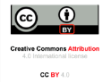  DOI: 10.36848/IJBAMR/2020/16215.55775VARIABLES GDM GROUP CONTROL GROUP   p VALUE OGTT(mg/dl) 194.62+8.8 102.44 + 6.8 <0.001significant Total  cholesterol (mg/dl) 220.64+4.6 182.40+ 6.4 <0.001significant Triglycerides  (mg/dl) 198.42+8.6 148.64+ 4.8 <0.001significant LDL-c  (mg/dl) 134.92+6.4 104.28+ 4.8<0.001significant HDL-c   (mg/dl) 34.82+5.4 36.42+1.2Not significant VLDL-c  (mg/dl) 40.98+2.2 31.72+1.8 <0.001significant 